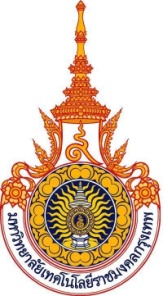 ใบเสนอชื่อบุคคลเข้ารับการสรรหาเป็นคณบดีวิทยาลัยนานชาติมหาวิทยาลัยเทคโนโลยีราชมงคลกรุงเทพ						         วันที่............ เดือน................................ พ.ศ. ๒๕๖๕เรื่อง	การเสนอชื่อบุคคลเข้ารับการสรรหาเป็นคณบดีวิทยาลัยนานาชาติเรียน	ประธานกรรมการสรรหาคณบดีวิทยาลัยนานาชาติสิ่งที่ส่งมาด้วย	 	๑. ใบสมัคร / ใบเสนอชื่อ เข้ารับการสรรหาคณบดี (แบบ คสค. ๔.๑ / ๔.๒) จำนวน ๑ ชุด                     พร้อมสำเนาซึ่งรับรองความถูกต้องแล้วทุกหน้า จำนวน ๕ ชุด 			๒. แบบ คสค. ๕ จำนวน ๑ ชุด พร้อมสำเนาซึ่งรับรองความถูกต้องแล้วทุกหน้า จำนวน ๕  ชุด			๓. รูปถ่ายสีหน้าตรงไม่สวมหมวกและไม่สวมแว่นตาดำ แต่งกายสุภาพ ขนาด ขนาด ๔ x ๖ นิ้ว จำนวน ๓ รูป โดยเขียนชื่อ-สกุล ด้านหลังรูป ซึ่งถ่ายมาแล้วไม่เกิน ๖ เดือน (ไม่รับรูปแสกน หรือปริ้นสีจากคอมพิวเตอร์)		๔. เอกสารหลักฐานคุณวุฒิการศึกษา และเอกสารหลักฐานประวัติการทำงาน จำนวน ๑ ชุด                     พร้อมสำเนาซึ่งรับรองความถูกต้องแล้วทุกหน้า จำนวน ๕ ชุด 		๕. เอกสารรวบรวมผลงาน วิสัยทัศน์ นโยบาย แผนบริหารจัดการ และแผนพัฒนาวิทยาลัยนานาชาติ    ของผู้สมัคร จำนวน ๑ ชุด พร้อมสำเนาซึ่งรับรองความถูกต้องแล้วทุกหน้า จำนวน ๕  ชุด โดยนำส่งพร้อมใบสมัครและใส่ซองปิดผนึก 		ตามประกาศคณะกรรมการสรรหาคณบดีวิทยาลัยนานาชาติ มหาวิทยาลัยเทคโนโลยีราชมงคลกรุงเทพ               เรื่อง กำหนดการขั้นตอนและกระบวนการสรรหาคณบดีวิทยาลัยนานาชาติ มหาวิทยาลัยเทคโนโลยีราชมงคลกรุงเทพ                ลงวันที่ ๒๑ กุมภาพันธ์ พ.ศ. ๒๕๖๕ กำหนดให้ผู้มีคุณสมบัติตามข้อบังคับมหาวิทยาลัยเทคโนโลยีราชมงคลกรุงเทพว่าด้วยการสรรหาคณบดี พ.ศ. ๒๕๕๖ ยื่นใบสมัครในระหว่างวันที่ ๒๘ กุมภาพันธ์ ๒๕๖๕ ถึงวันที่ ๔ มีนาคม ๒๕๖๕ นั้น	ข้าพเจ้า.................................................................... ตำแหน่ง................................... ได้พิจารณาแล้วเห็นสมควรเสนอชื่อ.............................................................. ตำแหน่ง.......................................... เป็นบุคคลที่สมควร   เข้ารับการสรรหาให้เป็นคณบดีวิทยาลัยนานาชาติ มหาวิทยาลัยเทคโนโลยีราชมงคลกรุงเทพ	พร้อมนี้ ข้าพเจ้าได้แนบเอกสารตามสิ่งที่ส่งมาด้วยหมายเลข....... ถึง...... และรายนามผู้รับรอง                            มาเพื่อประกอบการพิจารณาด้วยแล้ว	จึงเรียนมาเพื่อโปรดพิจารณา	ลงชื่อ.............................................................................							(.......................................................................)	ตำแหน่ง........................................................................					                         ผู้เสนอชื่อผู้สมควรดำรงตำแหน่งคณบดีวิทยาลัยนานาชาติ	รายนามผู้รับรองผู้สมควรดำรงตำแหน่งคณบดีวิทยาลัยนานาชาติ (จำนวนไม่น้อยกว่า ๕ คน)ลงชื่อ..........................................................................		ลงชื่อ...............................................................................      (.......................................................................)	                  (........................................................................)ตำแหน่ง.....................................................................		ตำแหน่ง..........................................................................ลงชื่อ..........................................................................		ลงชื่อ...............................................................................      (.......................................................................)	                  (........................................................................)ตำแหน่ง.....................................................................		ตำแหน่ง..........................................................................ลงชื่อ..........................................................................		ลงชื่อ...............................................................................      (.......................................................................)	 	       (.......................................................................)ตำแหน่ง.....................................................................		ตำแหน่ง..........................................................................ลงชื่อ..........................................................................		ลงชื่อ...............................................................................      (.......................................................................)		      (.......................................................................)ตำแหน่ง.....................................................................		ตำแหน่ง..........................................................................ผู้ได้รับการเสนอชื่อแสดงความยินยอมให้เสนอชื่อเพื่อเข้ารับการสรรหาเป็นคณบดีวิทยาลัยนานาชาติ	ข้าพเจ้า................................................................................. ตำแหน่ง..................................................ได้พิจารณาแล้วยินยอมให้เสนอชื่อข้าพเจ้าเข้ารับการสรรหาเป็นคณบดีวิทยาลัยนานาชาติ มหาวิทยาลัยเทคโนโลยีราชมงคลกรุงเทพ และข้าพเจ้าเป็นผู้มีคุณสมบัติตามประกาศคณะกรรมการสรรหาคณบดีวิทยาลัยนานาชาติ มหาวิทยาลัยเทคโนโลยีราชมงคลกรุงเทพ เรื่อง คุณสมบัติของคณบดีวิทยาลัยนานาชาติ โดยมีคุณสมบัติตามข้อ ก. และไม่มีลักษณะต้องห้ามตามข้อ ข.ข้าพเจ้าได้รับทราบเงื่อนไขและเข้าใจในข้อบังคับและการสมัครเข้ารับการสรรหา เพื่อดำรงตำแหน่งคณบดีวิทยาลัยนานาชาติ มหาวิทยาลัยเทคโนโลยีราชมงคลกรุงเทพ ตลอดจนได้ส่งเอกสารการสมัครตามข้อบังคับมหาวิทยาลัยเทคโนโลยีราชมงคลกรุงเทพ ว่าด้วยการสรรหาคณบดี พ.ศ. ๒๕๕๖ ไว้อย่างถูกต้องและครบถ้วน 	ลงชื่อ.............................................................................							 (.......................................................................)			        ผู้ได้รับการเสนอชื่อ						        เป็นผู้สมควรดำรงตำแหน่งคณบดีวิทยาลัยนานาชาติหมายเหตุ ให้ผู้เสนอชื่อผู้สมควรเข้ารับการสรรหายื่นใบเสนอชื่อพร้อมเอกสารที่เกี่ยวข้องตามแบบฟอร์มที่คณะกรรมการ   สรรหากำหนด ระหว่างวันที่ ระหว่างวันที่ ๒๘ กุมภาพันธ์ ๒๕๖๕ ถึงวันที่ ๔ มีนาคม ๒๕๖๕ เวลา ๐๙.๐๐ – ๑๒.๐๐ น. และเวลา ๑๓.๐๐ – ๑๖.๐๐ น. ณ ห้องประชุมกองบริหารงานบุคคล อาคาร ๓๖ ชั้น ๔  มหาวิทยาลัยเทคโนโลยีราชมงคลกรุงเทพ (เว้นวันหยุดราชการ)